Sc9 Chem Notes- Spindlove              COVALENT COMPOUNDS     		Name: _______________Covalent compounds are made up of two _________________________.Covalent compounds ____________ electrons to form molecules. Example: __________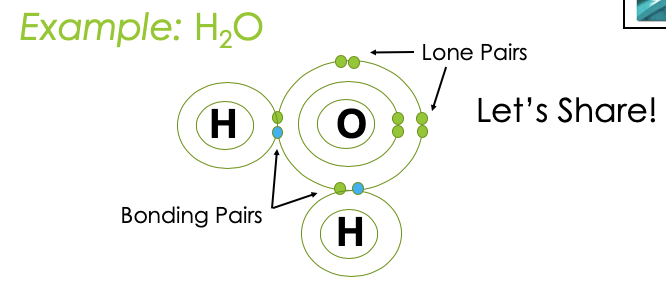 Naming Covalent CompoundsBinary covalent compounds – covalent compounds that contain only ______ elements — are named using a procedure similar to that used for simple ionic compounds, but use a _________ method as well.Formulas show the ___________________ of atoms of each element in a molecule (e.g. H2O2) NOT a ratio like ionic!__________________ are used to show thisPrefixes:							Writing Formulas For Covalent Compounds:Step 1:  Write each element’s ________________Step 2: Write _________________ to show the number of atoms as indicated by the ____________ Example: dichlorine monoxide  _________________Some ExceptionsThere is often a _____________________________ used instead of the prefix system for many covalent molecules.If there are more than __________ different elements Example: CH3CH2OH is called “ethanol”Example: C12H22O11 is called “sucrose” (it’s a sugar)Example: C6H12O6 can be fructose or glucose – both simple sugars! They differ in their molecular structure!If it starts with _________Example: H2O is called “water”Step 1:Place the elements in their proper _________________.The first element farthest to the left in the periodic table is usually named first. If both elements are in the same group, the element closer to the bottom of the column is named Step 2:_______________ each element in the compound the same way we do with ionic compounds.The 1st element name is unchangedThe 2nd element name has suffix “ide”Step 3:Identify the _________ of each type of atom present.Add the corresponding ____________________ to each element’s name to indicate the number of atoms.Exceptions to rule: Do not add a prefix if the first element has only ________ atomShorten mono- to mon- if it is placed before ____________1 - _______________2 - _______________3 - _______________4- _______________5 - _______________6 - _______________7 - _______________8 - _______________9 - _______________10 - _____________                        Examples:CO2 : _______________________________CO_________________________________P4S10 : ______________________________ N2O4 _______________________________Try some examples:disulphur decafluoride  _________________phosphorus tribromide  _________________sulphur dioxide  _________________arsenic pentachloride  _________________